COPERTO, PANE E CAFFE' SONO COMPRESI NEL PREZZO. Per qualsiasi informazione su sostanze e allergeni è possibile richiedere l’apposita documentazione. In ogni caso si consiglia di segnalare intolleranze o allergie alimentari. A richiesta pasta gluten free.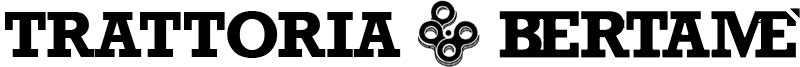 MENU DEL PRANZO   19 GIUGNO 2017EASYMEDIUMLARGEPrimo, Secondo e Contorno	€	7,50Secondo e Contorno	€	6,50Solo Primo	€	4,50Solo Contorno	€	3,00Primo, Secondo e Contorno	€	10,00Secondo e Contorno	€	8,50Solo Primo	€	5,50Solo Contorno	€	3,00Primo, Secondo e Contorno	€	15,00Secondo e Contorno	€	10,00Solo Primo	€	7,50Solo Contorno	€	3,00PRIMICrema di asparagi e porriLinguine limone e finocchiettoSECONDIPuntine si fanno di rosmarinoUovo fa il bagno nel pomodoroCONTORNIPiselli in porchettaPatate sabbioseMelanzane, zucchine e scapecePRIMIFusilli al pesto di broccoli e polvere di oliveInsalata di riso nero, verdure e curcumaSECONDIManzo e cavolo violaTacchino con germogli di soia e pistacchiCONTORNIPiselli in porchettaPatate sabbioseMelanzane, zucchine e scapecePRIMIRisotto radicchio e taleggioTortelli incontrano l’anatraSECONDIScottadito Persico scaloppato al radicchioCONTORNIPiselli in porchettaPatate sabbioseMelanzane, zucchine e scapeceVERDURANDOInsalatona	€	8,50(componi la tua insalatona)Insalatina mista 	€	5,00(Insalata mista, pomodori, carote)DOLCIMacedonia di frutta fresca	€	2,50Affogato al caffè 	€	3,00Sorbetto	€	3,00Caffè con pallina di gelato 	€	2,00Dolce del giorno 	€	3,50BEVANDEAcqua minerale 75 	€	1,50Acqua minerale 55	€	1,00Vino calice                                    €	2,00Vino 1/4 l  	€	3,00Vino 1/2 l	€	4,00Vino 1 l 	€	7,00Bibita 	€	3,00